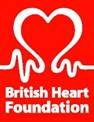 CLOSING DATE 10/02/20203 Month Contract30 hours per week including weekends£8.30 per hour + benefitsLocationAldershotAbout the roleOur Stockroom Assistants work collaboratively with the store team and volunteers to ensure the efficient running of the store and the warehouse. It is a fun, fast paced environment where everyone works as a team. You will be responsible for handling and moving the deliveries of furniture and appliances that are coming in to the store from the vans. You will ensure that all products meet the company’s quality standards. It's hard work, with lots of heavy lifting, but no two days are the same, and you'll find it really rewarding helping to beat heart break forever.You will work with the Stockroom Manager to ensure the shop floor is always well stocked, working in accordance with all safety regulations, promoting safety and wellbeing. You will be given lots of autonomy and will strive to continually build your knowledge of the BHF.About youYou’ll have experience of working in the retail or service sector and will enjoy working in a fast paced environment. Motivated by the knowledge your hard work will make a life-saving difference, you’ll be proactive, driven and customer focused.Apply on-linehttps://jobs.bhf.org.uk/vacancies/8494/stockroom-assistant.html Early application is encouraged as we will review applications throughout the advertising period and reserve the right to close the advert early.Here at the British Heart Foundation we celebrate diversity and make inclusion part of what we do every day. Diversity and Inclusion forms a main pillar in our People Experience Strategy and we drive our strategy through our diversity and inclusion leaders group Kaleidoscope. Our aim is for all of our colleagues and volunteers to bring their true self to work, so we can beat heartbreak for everyone.Should you need any adjustments to the recruitment process, at either application or interview, please contact us on careers@bhf.org.uk.